         En la localidad de 	del municipio de	del estado de Yucatán, siendo las                 horas del día        de	de 20      se reunieron en                                             (coloque el domicilio que coincida con el comprobante presentado) las personas, cuyos nombres, firmas y números de identificación oficial de la credencial para votar, aparecen al reverso del presente documento, para tratar los asuntos que se indican, bajo el siguiente:ORDEN DEL DÍAIntegración de una agrupación para solicitar apoyo del Programa de subsidios o ayudas denominado Entrega de apoyos económicos a las instituciones y/o agrupaciones para fomentar la cultura de la prevención.Designación de un representante de la agrupación y de su suplente.Cumplimiento de las obligaciones establecidas en el Acuerdo SGG 12/2023 por el que se emiten las Reglas de Operación del Programa de subsidios o ayudas denominado Entrega de apoyos económicos a las instituciones y/o agrupaciones para fomentar la cultura de la prevención.Conforme al orden del día, los comparecientes manifiestan haber tomado los siguientes:ACUERDOSPRIMERO. Se integra una agrupación de personas que, para efectos de identificación, se denomina: ______________________________________________________________________, con el objeto de solicitar apoyo del Programa de subsidios o ayudas denominado Entrega de apoyos económicos a las instituciones y/o agrupaciones para fomentar la cultura de la prevención. Se agrega al presente, una copia fotostática de los documentos en que consta la identificación oficial de los integrantes de la agrupación.SEGUNDO.	Se	designa	como	representante	de	la	agrupación a C ______________________ otorgándole facultades para que, en nombre y representación de la agrupación, realice las solicitudes relacionadas con el citado programa, y reciba y administre el apoyo que se otorgue, en su caso.  Como suplente se designa a	C.                                                    	                           quien tendrá las mismas facultades que el representante y podrá realizar los actos que correspondan, en ausencia de este último.TERCERO. Los integrantes de la agrupación, se comprometen a cumplir con todas las obligaciones establecidas en el Acuerdo SGG 12/2023 por el que se emiten las Reglas de operación del Programa de subsidios o ayudas denominado Entrega de apoyos económicos a las instituciones y/o agrupaciones para fomentar la cultura de la prevención.No habiendo otro asunto que tratar, se da por concluida la presente reunión, siendo las ____horas, del día _____, de____________ de 20__; firmando, al reverso del presente documento, las personas que en ella intervinieron.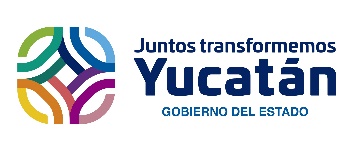 SECRETARÍA GENERAL DE GOBIERNOSubsecretaría de Prevención y Reinserción SocialCentro Estatal de Prevención del Delito y Participación Ciudadana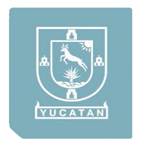 Documento de integración de la agrupaciónDocumento de integración de la agrupaciónDocumento de integración de la agrupaciónSECRETARÍA GENERAL DE GOBIERNOSubsecretaría de Prevención y Reinserción SocialCentro Estatal de Prevención del Delito y Participación CiudadanaMinutaMinutaMinutaNombreFirmaNúmero de identificación de credencial paravotar. (Código OCR)